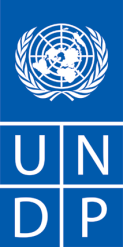 CALL FOR EXPRESSION OF INTEREST FROM CSO/NGOBACKGROUNDIn a joint response to the stagnant integration of Roma, persons with disabilities and youth, as population segments exposed to multiple barriers in accessing the labour market, UNDP in partnership with the Ministry of Labour and Social Policies (MLSP) and the Employment Service Agency (ESA) has launched at the beginning of 2019 the implementation of a new four-year project that will strongly focus on enhancing the employability and facilitating employment of the most vulnerable individuals. The project is financed by the Swiss Agency for Development and Cooperation (SDC).The Project will offer innovative policy and programming solutions to activate Roma and other hard-to-employ persons in the open labour market while promoting services for broader social inclusion. It will tackle economic reintegration of long-term unemployed, but also institutional and non-formal barriers and drivers of exclusion. The core employment support activities addressing Roma and other persons at risk of social exclusion will be channelled through a network of CSOs/NGOs active in providing labour market activities and/or services leading to activation  of hard-to-employ persons which are currently or have been operating in the past 5 years in selected municipalities with significant presence of the Roma population.OBJECTIVEThis is a Call for Expression of Interest (CEI) from national CSOs/NGOs, including consortia, for potential partnership with UNDP in delivering outputs for development projects requiring expertise and experience in the following areas: (1) Implementation of employment support activities and/or services leading to employability enhancement, labour market activation and labour market integration of unemployed persons. Priority will be given to CSOs/NGOs with experience in tackling employment of hard-to-employ persons; (2) Experience in providing the above-mentioned employment support activities and/or services to beneficiaries in any of the following cities and their surroundings: Skopje, Kumanovo, Prilep, Bitola, Tetovo, Gostivar, Shtip and Kochani; and (3) Experience in establishing effective partnerships with the private sector in enhancing the employability and/or facilitating employment of hard-to-employ individuals is not mandatory but it is considered as a strong asset. The selected CSOs/NGO will be engaged to pilot employment services for hard-to-employ persons based on  the Spanish Acceder methodology for a period of up to one year with a possibility for extension. During this period, they will receive technical assistance in transferring and implementation of the Acceder approach.INFORMATION REQUESTEDInterested CSOs/NGOs are requested to fill out the below questionnaire. If you are an international CSO/NGO, please provide information and documentation relating to your permits and licenses for your local presence in this country.All questions must be answered directly and clearly. All CSOs/NGOs whose information are found to be consistent with the programme needs will be invited to participate in the next stage of the selection process. CLOSING DATEA completed CEI must be submitted on or before , 5pm and via courier mail or  hand delivery to the address below:UNITED NATIONS DEVELOPMENT PROGRAMME  CALL FOR EXPRESSION OF INTEREST (CEI)  FROM CSO/NGO It shall remain your responsibility to ensure that your documents will reach the address above on or before the deadline. Documents that are received by UNDP after the deadline indicated above, for whatever reason, shall not be considered for evaluation.  The documents should be submitted in hard copy and digital version of the documents (USB Memory stick)  Annex 1. List of projects implemented over the past 5 yearsPlease only include projects that provide evidence of CSO/NGO expertise and experience in the required areas: TopicAreas of Inquiry/ Supporting documentationResponseBrief CSO/NGO profileName of the CSO/NGOBrief CSO/NGO profileAddress, phone numbers, weblink, email (headquarters and dispersed offices)Brief CSO/NGO profileLegal constitutionBrief CSO/NGO profilePlace and date of registration Brief CSO/NGO profileName of DirectorBrief CSO/NGO profileNo of staff – permanent and temporary employment2017 - permanent:        temporary:2018 - permanent:        temporary:2019 (Jan-Sept.) - permanent:        temporary:Brief CSO/NGO profileSectors of main activities (e.g. social work, employment, skills training, health, etc.)Brief CSO/NGO profileHow has the CSO/NGO evolved since its establishment? (no more than 200 characters)Brief CSO/NGO profileWho are your main donors / partners in the last 5 years?Brief CSO/NGO profileIn how many municipalities / cities do you have capacity to operate in?  Areas of Expertise (Please provide supporting evidence in Annex 1)Does the CSO/NGO have expertise in the area of: Implementation of employment support activities and/or services leading to employability enhancement, labour market activation and labour market integration of unemployed persons. Priority will be given to CSOs/NGOs with experience in tackling employment of hard-to-employ persons.  YES; 	 NOIf yes, explain:Areas of Expertise (Please provide supporting evidence in Annex 1)Experience in providing the above-mentioned employment support  activities and/or services to beneficiaries in any of the following cities and their surroundings: Skopje, Kumanovo, Prilep, Bitola, Tetovo, Gostivar, Shtip and Kochani.   YES; 	 NOIf yes, explain:Areas of Expertise (Please provide supporting evidence in Annex 1)Experience in establishing effective partnerships with the private sector in enhancing the employability and/or facilitating employment of hard-to-employ individuals is not mandatory but it is considered as a strong asset.   YES; 	 NOIf yes, explain:Areas of Expertise (Please provide supporting evidence in Annex 1)What other areas of expertise does the CSO/NGO have?ConsortiumIn case the CSOs/NGOs are expressing their interest as a consortium, please state the lead CSO/NGO,  the CSOs/NGOs - members of this consortium, the main role of lead CSO/NGO and each CSO/NGO -  member of the consortium, and other details of interest for this CEI.Note: This questionnaire shall be filled-in separately by each member of the consortium.No.Name of the project and short descriptionDuration of projectstart day – end dayLocation of project implementationTotal Budget (MKD)Implementation of employment support activities and/or services leading to employability enhancement, labour market activation and labour market integration of unemployed persons. Priority will be given to CSOs/NGOs with experience in tackling employment of hard-to-employ personsImplementation of employment support activities and/or services leading to employability enhancement, labour market activation and labour market integration of unemployed persons. Priority will be given to CSOs/NGOs with experience in tackling employment of hard-to-employ personsImplementation of employment support activities and/or services leading to employability enhancement, labour market activation and labour market integration of unemployed persons. Priority will be given to CSOs/NGOs with experience in tackling employment of hard-to-employ personsImplementation of employment support activities and/or services leading to employability enhancement, labour market activation and labour market integration of unemployed persons. Priority will be given to CSOs/NGOs with experience in tackling employment of hard-to-employ personsImplementation of employment support activities and/or services leading to employability enhancement, labour market activation and labour market integration of unemployed persons. Priority will be given to CSOs/NGOs with experience in tackling employment of hard-to-employ persons1.2.3.4.5.Experience in providing the above-mentioned employment support activities and/or  services to beneficiaries in any of the following cities and their surroundings: Skopje, Kumanovo, Prilep, Bitola, Tetovo, Gostivar, Shtip and KochaniExperience in providing the above-mentioned employment support activities and/or  services to beneficiaries in any of the following cities and their surroundings: Skopje, Kumanovo, Prilep, Bitola, Tetovo, Gostivar, Shtip and KochaniExperience in providing the above-mentioned employment support activities and/or  services to beneficiaries in any of the following cities and their surroundings: Skopje, Kumanovo, Prilep, Bitola, Tetovo, Gostivar, Shtip and KochaniExperience in providing the above-mentioned employment support activities and/or  services to beneficiaries in any of the following cities and their surroundings: Skopje, Kumanovo, Prilep, Bitola, Tetovo, Gostivar, Shtip and KochaniExperience in providing the above-mentioned employment support activities and/or  services to beneficiaries in any of the following cities and their surroundings: Skopje, Kumanovo, Prilep, Bitola, Tetovo, Gostivar, Shtip and Kochani1.2.3.4.5.Experience in establishing effective partnerships with the private sector in enhancing the employability and/or facilitating employment of hard-to-employ individuals is not mandatory but it is considered as a strong assetExperience in establishing effective partnerships with the private sector in enhancing the employability and/or facilitating employment of hard-to-employ individuals is not mandatory but it is considered as a strong assetExperience in establishing effective partnerships with the private sector in enhancing the employability and/or facilitating employment of hard-to-employ individuals is not mandatory but it is considered as a strong assetExperience in establishing effective partnerships with the private sector in enhancing the employability and/or facilitating employment of hard-to-employ individuals is not mandatory but it is considered as a strong assetExperience in establishing effective partnerships with the private sector in enhancing the employability and/or facilitating employment of hard-to-employ individuals is not mandatory but it is considered as a strong asset1.2.3.4.5.